Утверждаю:Директор школы Г.Ж. Халиуллина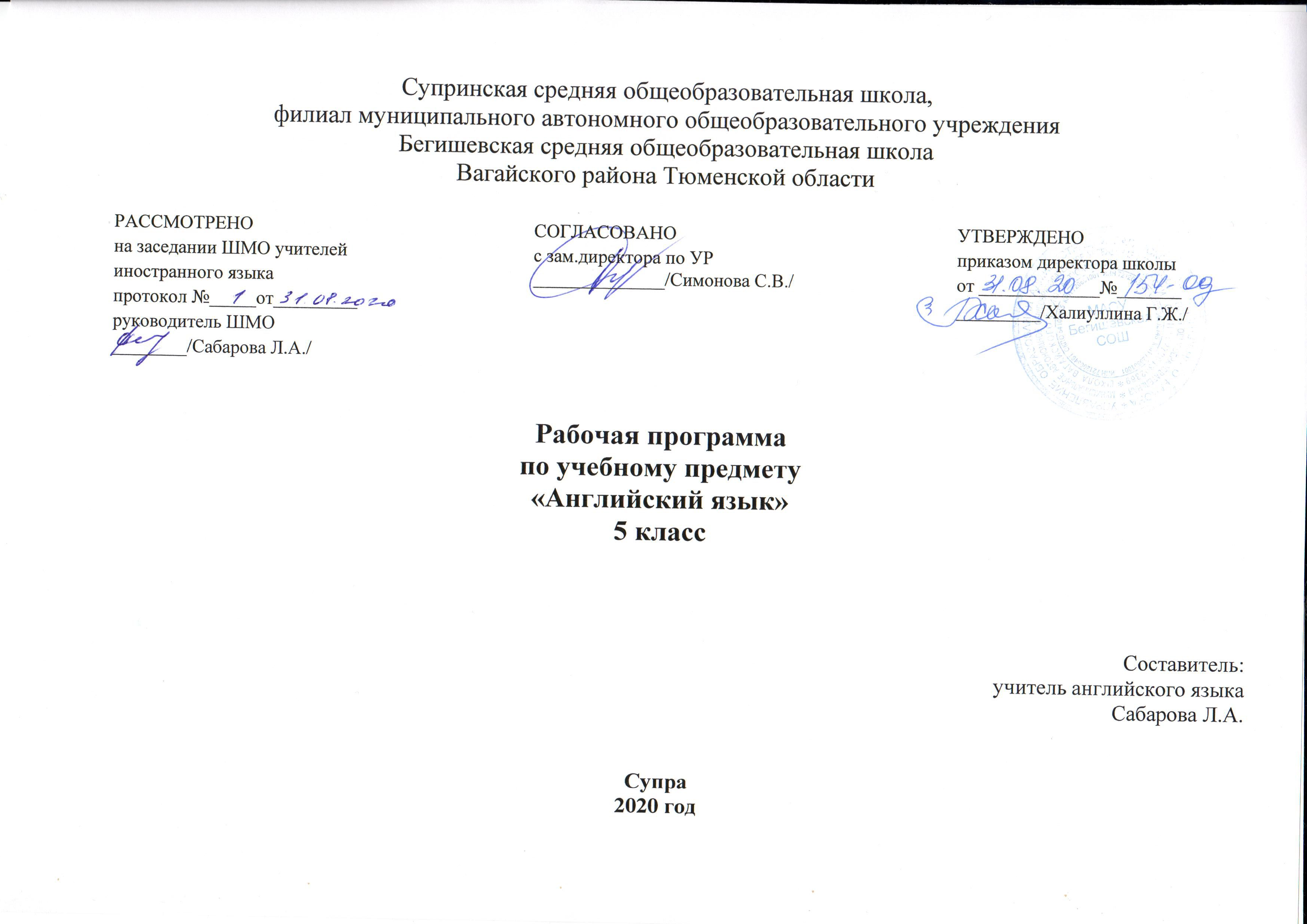 План работы школьного методического объединения классных руководителей МАОУ Бегишевская СОШна 2020-2021 учебный год Тема: "Повышение социальной значимости воспитания, как фактора, способствующего воспитанию гармонично развитой и социально ответственной личности на основе духовно-нравственных ценностей народов Российской Федерации, исторических и национально-культурных традиций" Цель: Создать условия для практической реализации творческого потенциала классных руководителей при создании собственной воспитательной системы, повысить знания по теории и практике воспитательного процесса в школе, овладеть теорией методики коллективного творческого воспитания, оказать помощь при подготовке, проведении и анализе классных мероприятий, коллективных творческих дел. Задачи:Совершенствование и повышение эффективности воспитательной работы в школе;Организация информационно-методической и практической помощи классным руководителям в воспитательной работе с обучающимися.Методическая помощь классным руководителям в овладении новыми педагогическими технологиями воспитательного процесса; повышение творческого потенциала педагогов с учетом их индивидуальных способностей; оказание практической помощи педагогам в организации воспитательной работы с учащимися.Создание информационно-педагогического банка собственных достижений, популяризация собственного опыта.Развитие информационной культуры педагогов и использование информационных технологий в воспитательной работе.Формирование у классных руководителей теоретической и практической базы для моделирования системы воспитания в классе. Формирование у подростков навыков здорового образа жизни, ценностного отношения к своему здоровью.Овладение технологиями конфликтной компетентности для профилактики конфликтных ситуаций, обеспечения комфортной среды для всех участников образовательного процесса.Обеспечение выполнения единых принципиальных подходов к воспитанию и социализации учащихсяКоординирование планирования, организации и педагогического анализа воспитательных мероприятий классных коллективовПриоритетные направления методической работы: 1. Повышение теоретического, методического уровня подготовки классных руководителей по вопросам психологии и педагогики воспитательной работы. 2. Информирование о нормативно-правовой базе, регулирующей работу классных руководителей. 3.Обобщение, систематизация и распространение передового педагогического опыта. 4.Вооружение классных руководителей современными воспитательными технологиями и знаниями современных форм и методов работы. Предполагаемый результат: Повышение методической культуры классных руководителей и, как следствие, повышение уровня воспитанности обучающихся.Календарно-тематический планработы школьного методического объединения классных руководителей№ Сроки проведенияТема заседанияРассматриваемые вопросыОтветственные1Сентябрь02.09.2020«Особенности организуемого в школе воспитательного процесса»Цель: познакомить с особенностями организации воспитательного процесса в условиях перехода на новую программу воспитания.Форма проведения: методический практикумАнализ работы ШМО за 2019-2020 учебный год.Знакомство с планом  воспитательной  работы  на  2020 - 2021  учебный  год.Утверждение плана работы МО на 2020-2021 учебный год.Знакомство с программой воспитания в 2020 – 2021 г.г.Утверждение рабочих программ курсов внеурочной деятельностиЗам.директора по ВРРуководитель МО КРПедагоги-организаторы Классные руководители2Ноябрь«Роль классного руководителя в становлении коллектива и его влияние на формирование личности каждого ученика»Цель: презентация форм работы, обмен опытом.Форма работы: педагогический совет Из опыта работы классных руководителей:  Формированиеблагоприятного климатав классном коллективе учащихся и родителей.Самореализация личности.Воспитание гармонично развитой и социально ответственной личности.Методические рекомендации классному руководителю по работе с коллективом  и его влиянию на формирование личности каждого ученика»Зам.директора по ВРРуководитель МО КРПедагоги-организаторы Классные руководители3Январь«Воспитательные технологии. Проектная деятельность в работе классного руководителя»Цель:Совершенствовать профессиональное мастерство классных руководителей в вопросах реализации проектов.Форма работы: круглый стол Проект как механизм изменения практикивоспитания в школе.Организация работы классных коллективов по реализации проектов социальнойнаправленности. Из опыта работы классных руководителей.Зам.директора по ВРРуководитель МО КРПедагоги-организаторы Классные руководители4Март«Нравственно-патриотическое воспитание школьников через различные видыдеятельности»Цель: обобщить педагогический опыт по теме «Нравственно-патриотическое воспитание школьников через различные видыдеятельности»Форма работы: презентация Традиционные подходы в духовно-нравственном воспитании учащихся.Стратегия работы классных руководителей с семьями учащихся.Малые формы работы с детьми как средство развития индивидуальныхспособностей учащихся.Гражданское и патриотическое воспитание всовременном обществе.Зам.директора по ВРРуководитель МО КРПедагоги-организаторы Классные руководители5Май«Педагогический мониторингэффективности воспитательного процесса в школе»Цель: проанализировать работу школьного методического объединения классных руководителей, работу классных руководителей, определить перспективный план работы на 2021- 2022 учебный год.Форма работы: круглый столАнализ воспитательной работы школы.Анализ деятельности школьного методического объединения классных руководителей.Анализ деятельности классных руководителей.Реализация планов воспитательной работы Планирование работы по организации летнего отдыха и эффективного оздоровления обучающихся в каникулярный период.Составление перспективного плана работы на 2021- 2022 учебный год.Зам.директора по ВРРуководитель МО КРПедагоги-организаторы Классные руководители